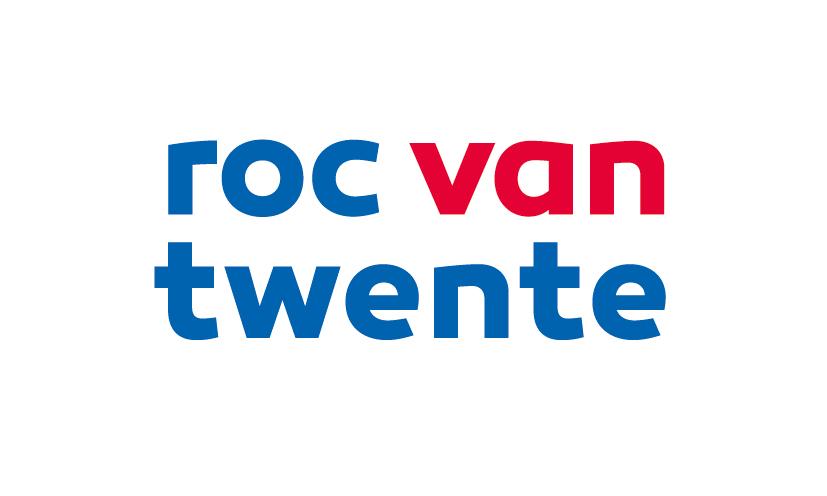 BPV-werkboek BBL ICTOpleidend deel (voor studenten gestart vóór 31 juli 2020)Opleiding ICT BBL Almelo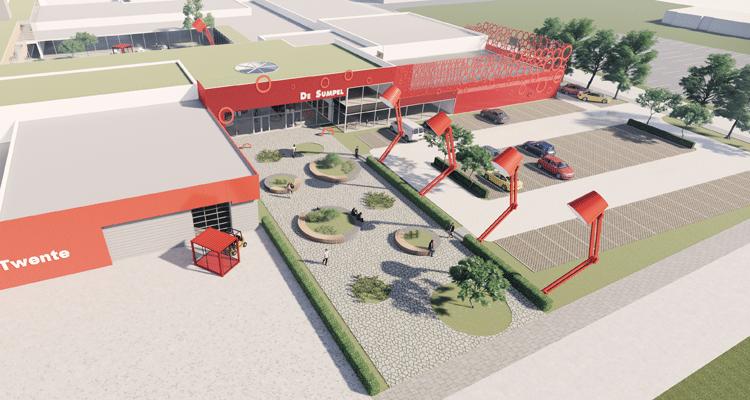 MBO College voor Metaal, Elektro & Installatietechniek...Inleiding Dit werkboek is geschreven voor de opleidingen die vermeld staan onder de kop opleidingsgegevens en bevat de opdrachten en informatie die voor die opleidingen noodzakelijk zijn. De algemene informatie over de BPV (beroepspraktijkvorming), die geldt voor het hele MBO College voor Metaal, Elektro & Installatietechniek, vind je in het BPV-handboek van het MBO College. Het is verstandig om, voordat je aan je BPV begint, het handboek goed te lezen.Via de website www.ictstagerocvantwente.nl zijn het BPV-handboek van het MBO College, het BPV-werkboek en alle daarbij behorende documenten te downloaden. OpleidingsgegevensNiveau 2 - Medewerker ICTNiveau 3 - Medewerker Beheer ICTNiveau 4 - Netwerk- en mediabeheerder Niveau 4 - ICT-beheerderNiveau 4 - Applicatie- en mediaontwikkelaar ContactDe BPV-docent gaat samen met jou en je leerbedrijf om tafel voordat de BPV gaat plaatsvinden. De BPV- docent bezoekt jou tenminste twee keer per jaar bij het leerbedrijf. Tijdens het eerste bezoek bespreekt de BPV-docent met jou en de praktijkopleider je leerdoelen en je werkzaamheden. Tijdens het tweede gesprek volgt een tussenbeoordeling waarin jouw houding beoordeeld wordt en je functioneren op technisch gebied. In dit gesprek komen ook eventuele problemen aan de orde, die jij of je praktijkopleider over de BPV ervaren. Afhankelijk van de duur van jouw studie volgen er nog enkele tussenbeoordelingen, totdat de eindbeoordeling kan plaatsvinden als je studie afgerond wordt.OpdrachtenTijdens de BPV-periode moeten de volgende opdrachten uitgevoerd worden: het bijhouden van de uitgevoerde werkzaamheden (werkverantwoordingsstaat in OnStage); studenthet schrijven van het bedrijfskundig deel van het verslag; studenthet invullen van minimaal vijf STARRT-formulieren; studenthet schrijven van minimaal één gespreksverslag; student het invullen van de beoordelingsformulieren; praktijkopleider en BPV-docentExaminerenAls alle schoolvakken zijn afgerond mag je naar de examinerende fase. In deze fase maak je een examen in je leerbedrijf. Het examen wordt opgesteld in overleg met je praktijkopleider. De praktijkopleider ontvangt via de student alle examendocumenten van de Stichting Praktijkleren en de bijbehorende beoordelingsformulieren voorafgaand aan de bedrijfsproeve. Tijdens het eindgesprek wordt de eindbeoordeling besproken en vastgelegd in de BPV-app door de BPV-docent. VerslagHet verslag bestaat uit een aantal onderdelen:bedrijfskundig deelvijf ingevulde, met een voldoende beoordeelde en geaccordeerde STARRT-formulierengespreksverslagen als bijlagetussenbeoordelingen als bijlageHet bedrijfskundig deel van het verslagHet bedrijfskundig deel van het verslag gaat over de organisatie van het leerbedrijf. Dit verslag werk je uit zoals beschreven in de bijlage “Richtlijnen voor het schrijven van verslagen”.Verwerk de volgende onderwerpen in dit verslag:verslag van de sollicitatieproceduregeschiedenis leerbedrijfrechtsvorm leerbedrijf (VOF, BV, stichting etc.)kernactiviteiten leerbedrijforganisatieschema leerbedrijf of afdelingwerving personeelARBO-aspecten leerbedrijf (veiligheid, gezondheid en welzijn)beschrijving huisstijleen omschrijving van de werkzaamheden die je hebt verrichtportfolio-opdrachten van het keuzedeel “Ondernemend gedrag” (zie examendocument)Het STARRT-formulierHet STARRT-formulier is een manier om een beschrijving te maken van een uitgevoerde opdracht. In het formulier beschrijf je verschillende fases van deze opdracht:S 	Situatie: 	je beschrijft de werkplek of de situatieT 	Taak: 	je beschrijft de opdracht en geeft aan onder welk werkproces deze opdracht valtA 	Actie: 	je beschrijft welke werkzaamheden je hebt uitgevoerdR 	Resultaat: 	je beschrijft of de praktijkopleider tevreden was over jouw handelen en over het resultaatR 	Reflectie: 	je beschrijft hoe je vond dat je het deed en wat zou je een volgende keer anders zou doenT 	Transfer: 	je beschrijft of je het geleerde op een andere plek of in een ander bedrijft toe kunt passenIn de bijlage vind je een voorbeeld van een STARRT-formulier.Het STARRT-formulier maak je over een opdracht of project waaraan je hebt gewerkt / deelgenomen. Voor het bepalen en uitvoeren van een opdracht of project, volg je de volgende stappen:het onderwerp van de opdracht bepaal je in overleg met de praktijkopleidertijdens het eerste BPV-bezoek worden een aantal mogelijke onderwerpen besprokende opdracht moet passen binnen 1 van de werkprocessen (zie bijlage Kerntaken niveau 2, 3 en 4)Beoordeling verslagIn de eindbeoordeling moet het verslag minimaal Voldoende zijn. Het verslag moet de in de paragraaf “Verslag” genoemde onderdelen bevatten.Ter beoordeling van het verslag kan aan onderstaande criteria worden gedacht:taalgebruikalgemene verzorginginhoudmate van eigen inbrenglay-out / opmaakBeoordelingenDe praktijkopleider en de BPV-docent beoordelen jou tijdens je BPV-periode. Aan het werkboek zijn hiervoor twee beoordelingsformulieren toegevoegd. Het betreffen beoordelingsformulieren waarin voornamelijk de technische- en de houdingsaspecten worden beoordeeld. De BPV-periode wordt afgesloten met een evaluatiegesprek met de praktijkopleider, de student en de BPV- docent, waar o.a. de tussenbeoordeling of de eindbeoordeling aan de orde komt. Indien het leerbedrijf en de school zeggen dat de BPV succesvol is doorlopen, wordt het resultaat van de beoordeling van de BPV met een ‘voldoende’ of ‘goed’ beoordeeld;Indien het leerbedrijf en de school zeggen dat de student tijdens of aan het eind van de periode de BPV niet heeft behaald, wordt de BPV met een ‘onvoldoende’ beoordeeld.BewijslastDe BPV kan alleen met een voldoende of goed afgerond worden als aan de volgende eisen is voldaan:Het beoordelingsformulier (digitaal) is beoordeeld met een Voldoende of Goed en getekend door student, praktijkopleider en BPV-docent;Het verslag is ingeleverd en met een voldoende beoordeeld door het BPV-bedrijf;Logboeken in OnStage zijn geaccordeerd door praktijkopleider en BPV-docent en voldoen aan de minimaal te maken uren zoals beschreven staat op de Praktijkovereenkomst;De gespreksverslagen gemaakt door student zijn ingeleverd en goedgekeurd.De bewijslast moet in zijn geheel ingeleverd/geaccordeerd zijn voor het einde van de laatste dag BPV (datum die vermeld staat op de praktijkovereenkomst).WerkverantwoordingGedurende de periode die je in het leerbedrijf bent, wordt er van je verwacht dat je bijhoudt hoeveel tijd je aan welke werkzaamheden besteedt. Om een goed beeld te krijgen van wat je nu daadwerkelijk gedaan hebt, moet je dagelijks het logboek van OnStage invullen. Jij hebt als student een account waarmee je jouw gewerkte uren en activiteiten in kunt vullen. De praktijkopleider heeft een account om jouw logboek na de gewerkte week te accorderen.De student is gehouden tot de aangegeven einddatum op de POK uitvoering te geven aan deze overeenkomst. De beroepspraktijkvorming dient conform de gestelde eisen gevolgd te worden, ook wanneer het aantal BPV-uren dat op de POK is vermeld, eerder is bereikt.BijlagenRichtlijnen voor het schrijven van verslagen KerntakenBeoordelingsformulieren Gespreksverslag door BPV-student STARRT-formulierChecklist op te leveren documentatieRichtlijnen voor het schrijven van verslagen Het schrijven van een verslag Tijdens je studie en je verdere loopbaan zul je regelmatig schriftelijk verslag moeten uitbrengen over een opdracht. Het is belangrijk dat je dan een helder en overzichtelijk verslag samenstelt.Onderstaand enkele richtlijnen die je zou kunnen gebruiken.Richtlijnen verslag Omslag		Op de voorkant van het verslag moet de titel staan (in een groot en duidelijk lettertype), een eventuele ondertitel (iets kleiner) en de naam (of namen) van de schrijver van het verslag. Ook vermeld je de naam van de school en opleidingsjaar. Titelpagina 	De titelpagina moet de volgende gegevens bevatten: titel en eventuele ondertitel; naam van de schrijver van het verslag; naam en afdeling van de school;plaats en inleverdatum; instelling of bedrijf waar je gewerkt hebt; naam van eventuele begeleiders. Voorwoord 	Het voorwoord is de enige plek binnen een verslag waarin je iets persoonlijks kunt vertellen. Als je problemen hebt gehad met het maken van het verslag kun je dat hier opnemen. Ook kun je een dankbetuiging toevoegen of wat vertellen over je ervaringen bij het bedrijf. Inhoudsopgave	Het doel van een inhoudsopgave is het snel kunnen vinden van de juiste informatie. Dit is de reden dat je de pagina nummers geeft en je verslag verdeelt in hoofdstukken. Een goede inhoudsopgave laat een lezer in één oogopslag de grote lijn van je verslag zien.Denk verder aan het volgende:maak de titels van je hoofdstukken kort en informatief; nummer alleen de kernhoofdstukken (inleiding t/m conclusie). De onderdelen die hiervoor en hierna komen hebben dus geen nummer (bijlagen hebben wel een nummer); verwijs in je inhoudsopgave niet naar je titelpagina en inhoudsopgave;plaats geen punten achter de hoofdstuk- en paragraafnummers; zet ook de titels van paragrafen en sub-paragrafen in je inhoudsopgave. Deze laat je inspringen, zodat duidelijk wordt dat het geen volwaardige hoofdstukken zijn maar onderdelen ervan; uit de vormgeving van de inhoudsopgave moet de grote lijn van je verslag blijken. Hiervoor kun je gebruik maken van lettergrootte, witregels, nummering en inspringen. Inleiding 	De functie van een inleiding is om de interesse te wekken van mensen die je verslag lezen. Daarnaast moet de inleiding informatie geven over het onderwerp van je verslag.Een inleiding bestaat uit een aantal vaste onderdelen: de aanleiding voor het verslag. De reden waarom je dit onderwerp voor het verslag hebt gekozen. Geef achtergrondinformatie en beschrijf het eventuele probleem; het doel van het verslag; hoe je te werk bent gegaan;de structuurbeschrijving. In dit gedeelte leg je uit, hoe je verslag is opgebouwd en wat er per hoofdstuk wordt beschreven. Het is mogelijk om de werkwijze in een apart hoofdstuk te plaatsen als je inleiding te lang wordt. Samenvatting	In dit hoofdstuk beschrijf je de belangrijkste zaken uit je verslag. Je legt een verband met het doel van het verslag. Ook iemand die de rest van je verslag niet heeft gelezen, moet de samenvatting kunnen begrijpen. Kern		De kern van je verslag bestaat uit een aantal genummerde hoofdstukken die onderverdeeld                         kunnen worden in paragrafen en sub-paragrafen. Ook deze worden genummerd. Elk hoofdstuk begint met een korte inleiding waarin je informatie geeft over de inhoud en de opbouw van dat hoofdstuk. Deze inleiding hoeft geen aparte paragraaf te zijn; een kort stukje tekst is voldoende. De onderwerpen die in deze hoofdstukken aan bod komen zijn de opzet en opbouw van je verslag, de werkwijze, de resultaten en vervolgens de samenvatting. Literatuurlijst 	Vermeld hier indien nodig overzichtelijk de literatuur enzovoort waar je gebruik van hebt gemaakt. Bijlagen	Bijlagen zorgen ervoor dat je verslag kort en bondig blijft, terwijl alle belangrijke informatie is opgenomen. Alle in je onderzoek gebruikte formulieren, vragenlijsten, gedetailleerde beschrijvingen, illustraties, tabellen en dergelijke kun je in een bijlage toevoegen. Hiervoor zijn enkele richtlijnen:Bijlagen moeten zelfstandig leesbaar zijn; De tekst moet ook zonder de bijlage te begrijpen zijn; een bijlage is een aanvulling of onderbouwing; Verwijs in je verslag minimaal één keer naar elke bijlage; Begin elke nieuwe bijlage op een aparte pagina;Geef elke bijlage een nummer. Als je in je verslag naar een bijlage verwijst, doe je dat met het nummer en de titel van de bijlage.Kerntaken niveau 2 Medewerker ICTKerntaken niveau 3 Medewerker Beheer ICTKerntaken niveau 4 (ICT-beheer en Netwerkbeheer)Legenda:K1: ICT-beheerderK2: Netwerk- en mediabeheerderKerntaken niveau 4 (Applicatie- en mediaontwikkelaar)Beoordelingscriteria tussen- of eindbeoordeling
(wordt digitaal overgenomen tijdens evaluatie)Beoordeling(vervolg eindbeoordeling)OndertekeningVerslag en Eindresultaat BPV moeten beiden met een voldoende afgerond worden. Indien één van beide onderdelen beoordeeld is met een onvoldoende is de gehele BPV onvoldoende.Er mag geen enkele onvoldoende als score staan in het eindbeoordelingsformulier. Dus ook niet bij de onderliggende onderdelen.Gespreksverslag door BPV-studentStudent:Praktijkopleider(s):Bedrijf:BPV-docent:Datum gesprek:Mogelijk te bespreken onderwerpen:Afspraken vastleggen (zoals o.a. uiterste datum inleveren verslaglegging en STARRT-formulieren);Verloop eerste contacten met leerbedrijf;Welke taken worden momenteel uitgevoerd;Beroepshouding (wat vindt jouw begeleider van jou en hoe vind jezelf dat je functioneert);Technische kennis en vaardigheden;Verbeterpunten en positieve punten;Inhoud BPV-werkboek; Leerdoelen student bij het BPV-bedrijf;Verloop gesprek.===========================================================================Nummer: . . . . . . . . . . . . . . . . Naam student:  . . . . . . . . . . . . . . . . . . . . . . . . . . . . . . . . . . . . . . . . . . . . . . . . . . . . . . . . . . . . . . . . . . . . . . Beoordeling:	O	V	G	(omcirkel het resultaat)Datum:	Paraaf praktijkopleider: ………………………………………………….Checklist op te leveren documenten t.b.v. je portfolio Het stageverslag graag tijdig inleveren bij jouw stagebegeleider. Na goedkeuring moet dit verslag geüpload worden in OnStage. Let op:Als je niet alle formulieren geüpload hebt kan jouw dossier niet afgesloten worden en kun je niet gediplomeerd worden. KerntaakWerkprocesWerkprocesKerntaak 1: Installeren van hardware, software en verbindingenB1-K1-W1Gebruiksklaar maken van systemen, (rand)apparatuur en applicatiesB1-K1-W2Vervangen, repareren en/of (de)monteren van (onderdelen van) systemen en (rand)apparatuurB1-K1-W3Realiseren van verbindingenKerntaak 2: Behandelen van incidentmeldingenB1-K2-W1In behandeling nemen en registreren van incidentenB1-K2-W2Oplossen en/of escaleren van incidentenBeroepsspecifieke onderdelenWerkprocesWerkprocesKerntaak 1: Installeren en onderhouden van hardware, software en verbindingenB1-K1-W1Gebruiksklaar maken van systemen, (rand)apparatuur en applicatiesB1-K1-W2Vervangen, repareren en/of (de)monteren van (onderdelen van) systemen en (rand)apparatuurB1-K1-W3Realiseren van verbindingenKerntaak 2: Behandelen van incidentmeldingenB1-K2-W1In behandeling nemen en registreren van incidentenB1-K2-W2Oplossen en/of escaleren van incidentenProfieldeel Werkproces WerkprocesKerntaak 1P2-K1-W1Opstellen van instructiesP2-K1-W2Mondeling toelichting geven aan gebruikersP2-K1-W3Uitvoeren van after serviceKwalificatieKwalificatieBeroep specifieke onderdelenWerkprocesWerkprocesK1K2Kerntaak 1: Ontwikkelen van (onderdelen van) informatie- of mediasystemenB1-K1-W1Stelt de vraag en/of informatiebehoefte van de opdrachtgever vastxxB1-K1-W2Levert een bijdrage aan het maken van een functioneel ontwerpxxB1-K1-W3Maakt een technisch ontwerpxxB1-K1-W4Realiseert een testomgevingxxKerntaak 2: Implementeren van (onderdelen van) informatiesystemenB1-K2-W1Levert een bijdrage aan het implementatieplanxxB1-K2-W2Implementeert (een deel van het) informatiesysteemxxB1-K2-W3Evalueert de implementatiexxKerntaak 3: Beheren van (onderdelen van) informatiesystemenB1-K3-W1Voorkomt (ver)storingen in het informatiesysteemxxB1-K3-W2Lokaliseert en verhelpt (ver)storingen in het informatiesysteemxxB1-K3-W3Stelt procedures op t.b.v. het informatiesysteem en bewaakt dezex xB1-K3-W4Beveiligt het informatiesysteemxxProfieldeelKerntaak 1: Ondersteunen van systeemgebruikersP1-K1-W2Behandelt en handelt incidentmeldingen afxP1-K1-W3Biedt ondersteuning bij de acceptatietestxKerntaak 2: Organiseren van een (bestaande) servicedeskP1-K2-W1Onderhoudt een servicedeskxP1-K2-W2Beheert een servicedeskxP1-K2-W3Stelt gebruikersinstructies opxKwalificatieBeroeps specifiekWerkprocesWerkprocesKerntaak 1: Levert een bijdrage aan het ontwikkeltrajectB1-K1-W1Stelt de opdracht vastxB1-K1-W2Stelt de opdracht vastxB1-K1-W3Levert een bijdrage aan het ontwerpxB1-K1-W4Bereidt de realisatie voorxKerntaak 2: Realiseren en test (onderdelen van) een productB1-K2-W1Realiseert (onderdelen van) een productxB1-K2-W2Test het ontwikkelde productxKerntaak 3: Levert een product opB1-K3-W1Optimaliseert het productxB1-K3-W2Levert het product opxB1-K3-W3Evalueert het opgeleverde productxProfieldeelKerntaak 1: Onderhoudt en beheert de applicatieP1-K1-W1Onderhoudt een applicatiexP1-K1-W2Beheert de gegevensxOpleidingLeerjaarPeriodeKlasStudentTelefoonLeerbedrijfAdres/plaatsPraktijkopleider/contactpersoonBPV docentTechnische aspectenOVGn.v.t.Opmerking / aandachtspunt1.  Voorbereiding werkzaamheden2.  Plannen en organiseren werkzaamheden3.  Gebruik materiaal en gereedschap5. Theoretische kennis6. Technisch inzicht7. Kwaliteit geleverde werk8. Rapporteren werkzaamheden9. Houdt zich aan bedrijfsregels 10. Houdt zich aan ARBO-regelsMogelijke opmerking en/of aandachtspunt met betrekking tot de technische aspecten:HoudingsaspectenOVGn.v.t.Opmerking / aandachtspunt16. Verloop eerste contacten bedrijf17. Houding ten aanzien van       collega’s18. Houding ten aanzien van       leidinggevenden19. Houding ten aanzien van klanten20. Omgaan met kritiek21. Komt op tijd22. Toont eigen initiatief23. Inzet24. Toont belangstelling voor het vakMogelijke opmerking en/of aandachtspunt met betrekking tot de houdingsaspecten:BeoordelingOpmerkingTechnische aspecten HoudingsaspectenPortfolio afgerondOVGOpmerking / aandachtspuntBeoordeling BPVDatumHandtekening studentHandtekening praktijkopleider Handtekening BPV docentSSituatieBeschrijf de werkplek of situatie en geef aan onder welk werkproces deze opdracht valt.TTaakBeschrijf de opdracht. Welke materialen heb je nodig?AActieWelke werkzaamheden heb je uitgevoerd? Heb je overleg gehad? Had je hulp nodig?RResultaatWas de praktijkopleider tevreden over het resultaat? Was de praktijkopleider tevreden over jouw handelen? Waar is dit uit gebleken? Maak een afbeelding van het resultaat waar uit blijkt dat jij dit gemaakt hebt (foto, print screen met jouw naam) en voeg deze toe.RReflectieHoe vond je dat  je het deed? Wat zou je anders doen? Geef een toelichting.TTransferKun je het geleerde op een andere plek of in een bedrijf toepassen? Geef een toelichting.Hierna genoemde documenten moeten geüpload zijn in OnStage om de BPV af te kunnen sluitenHierna genoemde documenten moeten geüpload zijn in OnStage om de BPV af te kunnen sluitenPOKLeerdoelenformulier of gespreksformulier (blauwe formulier uit de BPV-app)Gespreksverslagen (gemaakt door de student)TussenbeoordelingenStageverslagEindbeoordelingDe uren moeten ingevuld zijn in OnStage en door de BPV opleider geaccordeerd.